
Программа IV Кляйнианских Чтений:
Сепарационная тревога и ее клинические проявления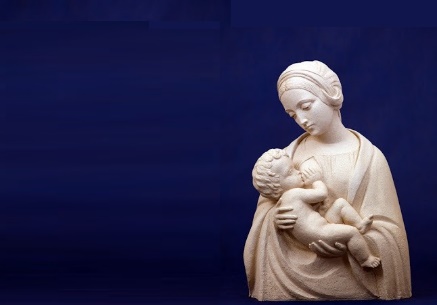 10:45 - 11:00 регистрация участников 11:00 -11:50 доклад/обсуждение: Супервизор ЕСРР, ЕАРПП Ерёмин Б. А. «Мышление и сепарационная тревога»
Анонс. Бион стремится прояснить последствия для мышления, то есть, психического развития, ситуацию, когда фрустрация невыносима, где потеря объекта, его отсутствие не могут быть управляемы. 
Мышление, в понимании Биона — это предпосылка для роста знания, для обучения на основе собственного опыта. 
Основываясь на концепции Биона о «– К», мы можем поразмышлять над некоторыми процессами, которые заменяют мысль деградированными психическими продуктами, феноменами, которые противостоят мышлению и заменяют знание его различными имитаторами. О некоторых таких психических продуктах и пойдет речь в докладе.11:50 -12:40 доклад/обсуждение: 
Тренинговый аналитик ЕСРР, ЕАРПП Гунар Т. Ю. «Нейродермит - болезнь или сепарационная паника?»
Анонс. В докладе на примере из клинической практики будет показано, как проявляются сепарационные тревоги у психосоматического пациента, рассмотрены личностные особенности, способствующие соматизации. Мы поговорим о нейродермитах, как о трансгенерационном процессе и как о симптоме семьи. Рассмотрим особенности техники работы с пациентами, страдающими кожными заболеваниями.12:40 - 13:00 кофе-пауза13:00 -13:45 доклад/обсуждение: член РО Москва ЕАРПП Симонов А.Б. «Особенности сепарации пациентов, прошедших семейное насилие» 
Анонс. Согласно Кляйн, тревога является ответом на внутреннюю работу инстинкта смерти и в процессе сепарации может принимать две формы: персекуторную (параноидно-шизоидная позиция) и депрессивную (депрессивная позиция). При работе со взрослыми, прошедшими насильственное детство, происходит обращение к пугающему прошлому и, соответственно, активизация большого объема персекуторной тревоги. Она проявляется в большинстве сессий, интенсивно ощущается терапевтом в переносе.13:45 - 15:30 обед15:30 - 16:15 доклад/обсуждение: Супервизор ЕСРР, ЕАРПП Башкевич Е. В. “За расставанием будет встреча»
Анонс. Проявления сепарационной тревоги в клинической практике настолько разнообразны, что мы постоянно сталкиваемся с новыми необычными ситуациями. В первую очередь это имеет отношение к ситуациям отыгрывания вовне и внутри аналитической ситуации.  Мы наблюдаем такие отыгрывания в перерывах между сессиями, но чаще всего они связаны с прерыванием аналитических встреч по причине отпуска, причём неважно, кто уходит в отпуск аналитик или анализанд».16:15-17:00 доклад/обсуждение: PhD,Супервизор ЕСРР, ЕАРПП Савичева Е. П. «Разлук так много на земле и разных судеб…»
Анонс. Через исследования нескольких практических кейсов автор предлагает свои размышления о том, как в нашей работе с разными пациентами может разворачиваться реконструкция трагического опыта сепарации - повтор ранних травм разлуки со значимыми Другими, как внутренними объектами. 17:00 -17:30 кофе-пауза17:30 -18:40 супервизия: кандидат в Специалисты ЕСРР, ЕАРПП Волчек И. Е. Клинический случай: «Жадная до любви детка? Или незнающий своей ненависти ребенок?»Анонс. Когда к нам приходит плачущий разлученный со своими родителями подросток, мы вначале предполагаем, как сильно он должно быть любит своих родителей и как много они, вероятно, дали ему, если без них ему так плохо. Однако, кляйнианская аналитическая теория не дает нам обмануться, и мы осознаем, что сепарационная тревога сильна там, где объект ненавистен, но сознание пациента об этом не знает. И нам предстоит вместе очень долгий и непростой путь в терапии. Почему я выбрала этот случай. Потому что сепарационная тревога здесь легко наблюдается, лежит на поверхности.18:40 - 19:00 заключительное обсуждение *Электронные сертификаты будут присланы в воскресенье 28 марта.